В ГКОУ РО Пролетарской школе-интернате в период  с 19.09.2022  по 25.09.2022  была организована  неделя безопасности«Соблюдай законы безопасности!».     	Ежегодно профилактике несчастных случаев с обучающимися в школе-интернате  уделяется особое внимание, так как  проблема детского травматизма остается особенно актуальной. Цель организации недели безопасности –  создание безопасных условий жизнедеятельности обучающихся, их  обучение навыкам правильного поведения,  предупреждение всех видов детского травматизма.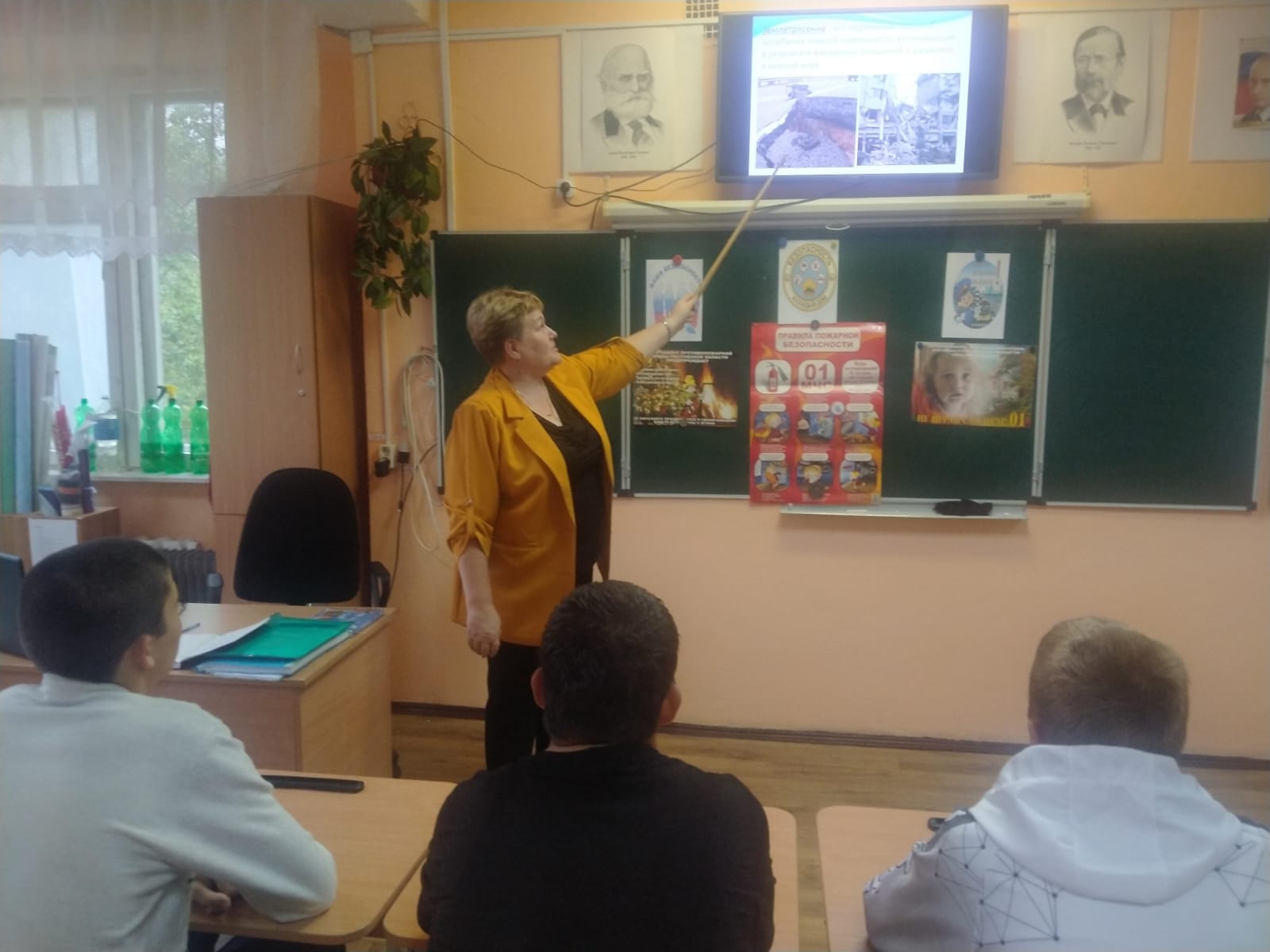 Воспитатели   провели с  обучающимися  инструктажи по соблюдению мер безопасного поведения и основам безопасности жизни. Классные руководители оформили  схемы маршрутов безопасного движения обучающихся в школу и обратно, а в  классных уголках разместили  наглядную  агитацию  по соблюдению мер профилактики травматизма обучающихся. Педагоги  провели классные часы: «Опасные и экстремальные ситуации», «Безопасность в чрезвычайных ситуациях», «Личная безопасность»;  беседы: «Правила дорожной безопасности», «Как вести себя на улице, чтобы не попасть в беду», «Один дома», «Опасные предметы дома»;  внеклассные мероприятия: «Правила пользования электроприборами», «Личная безопасность дома». 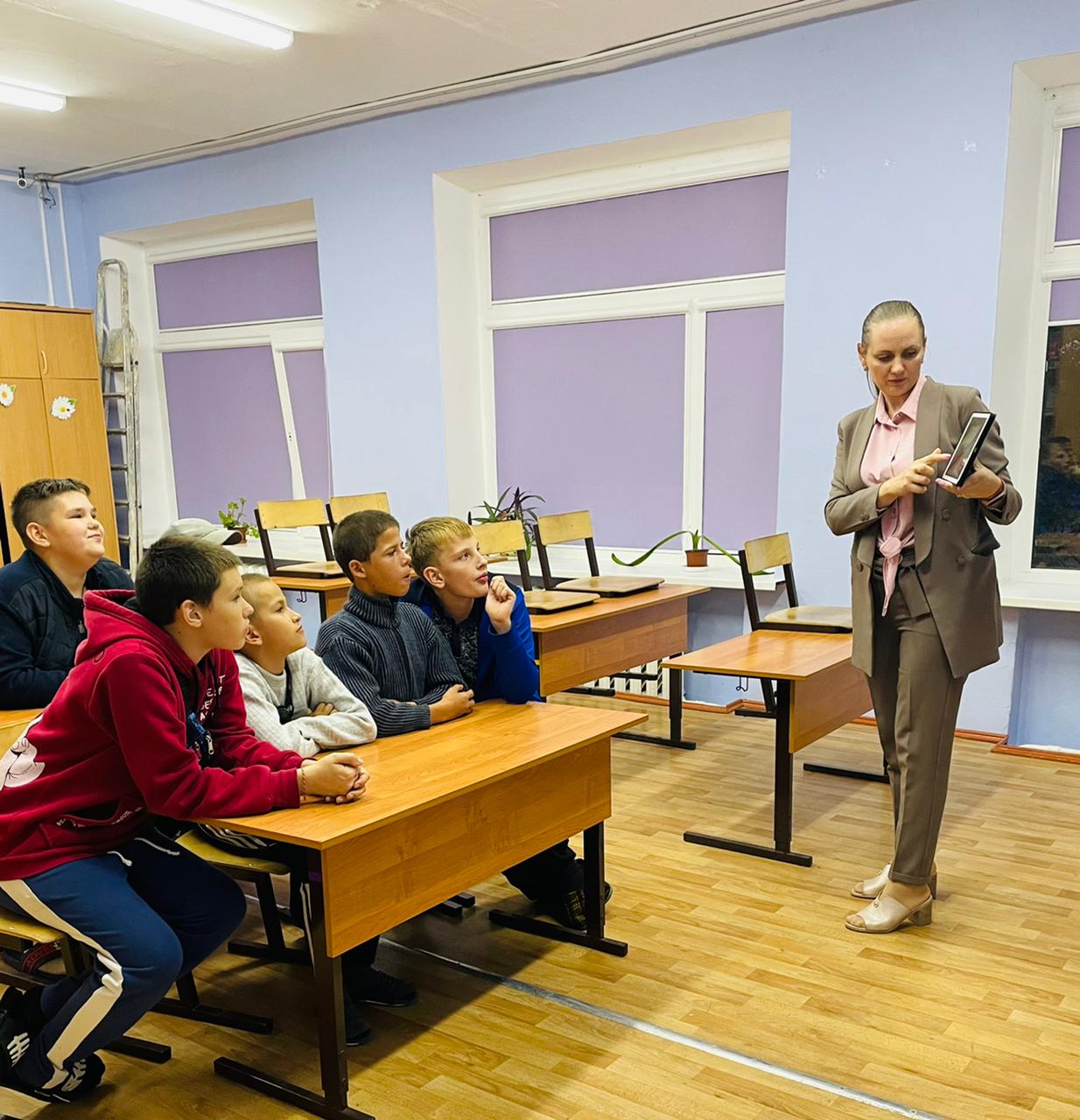 Школьники показали опасные предметы, рассказали почему они могут быть опасными. Вспомнили состав домашней аптечки для оказания первой помощи  при бытовых травмах.  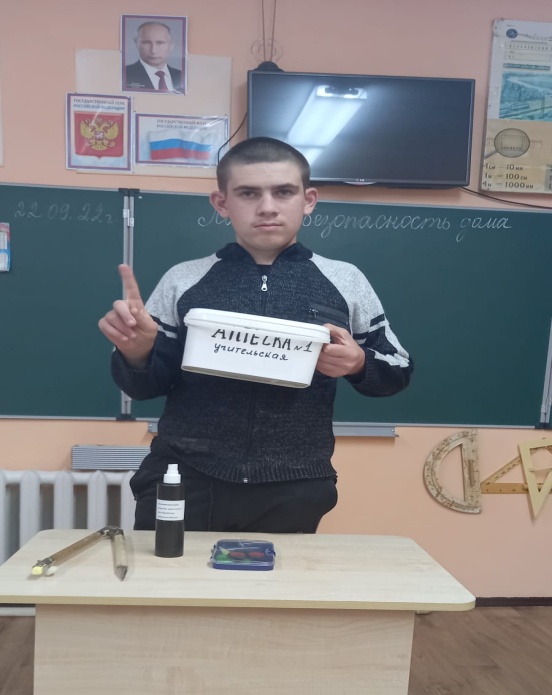 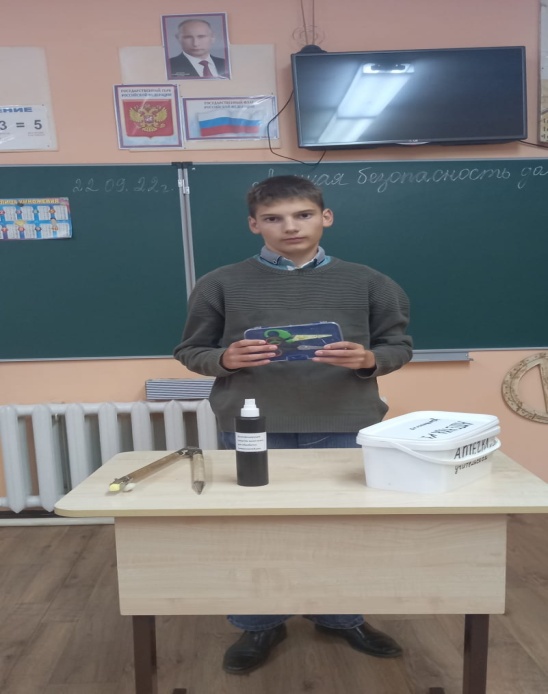 В 5-6 классах были проведены мероприятия по пожарной безопасности. Ребята повторили правила поведения при угрозе пожара,  посмотрели видеоролики и с удовольствием приняли участие в викторине « Огонь друг или враг?».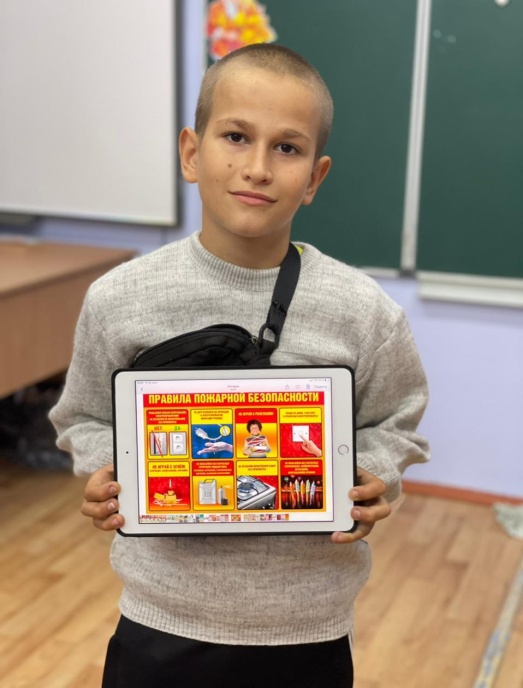 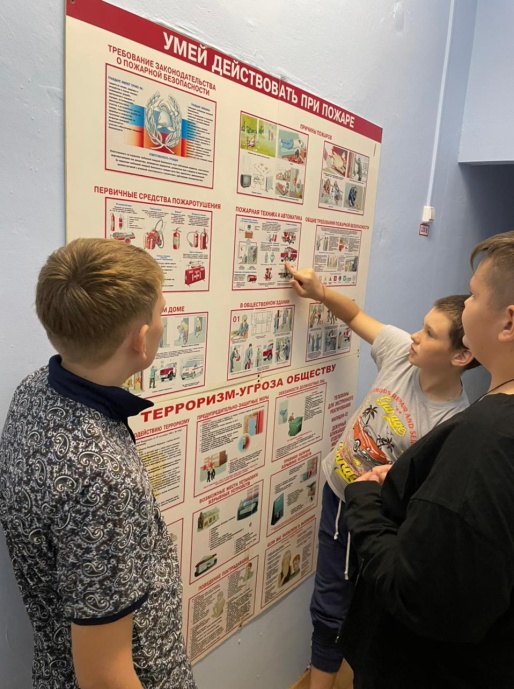 С обучающимися группы выходного дня педагоги провели   беседы «Безопасный интернет», «О правилах личной безопасности»,  мероприятие «Пожарная безопасность», на котором  младшие школьники  изготовили композицию «Пожарные вас не  оставят  в беде».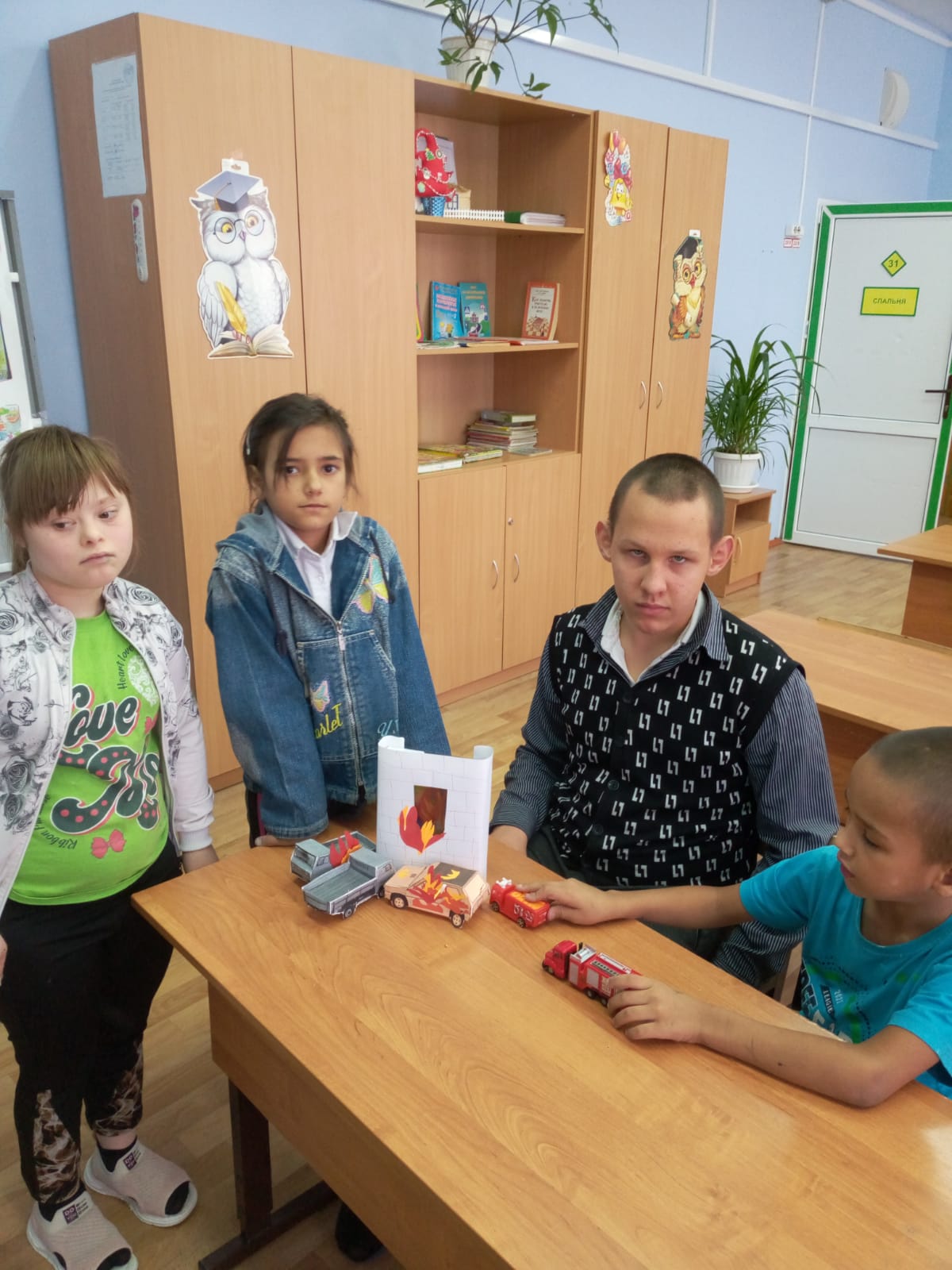 Медицинскими работниками школы-интерната было проведено практическое занятие «Оказание первой помощи при травмах».  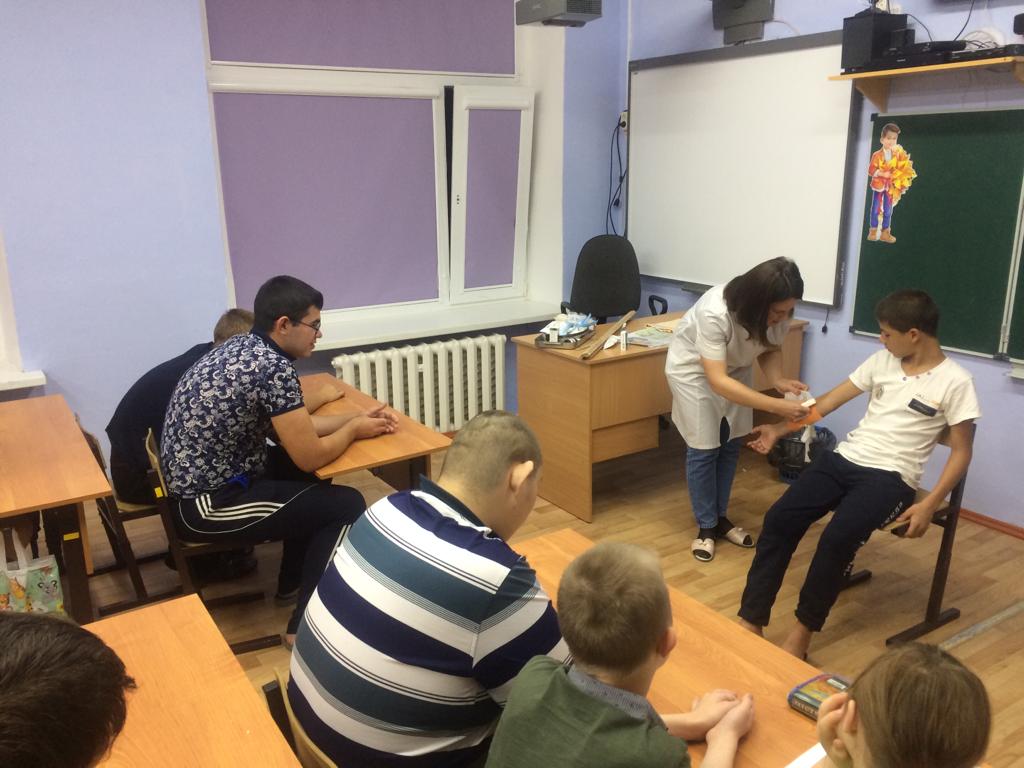 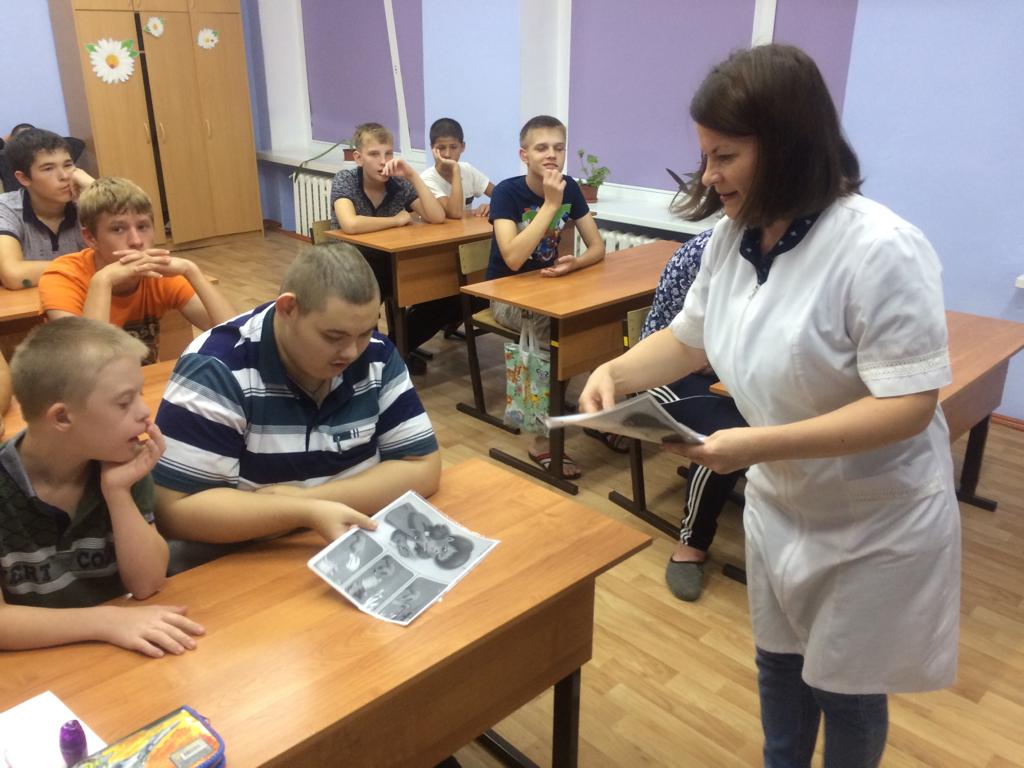 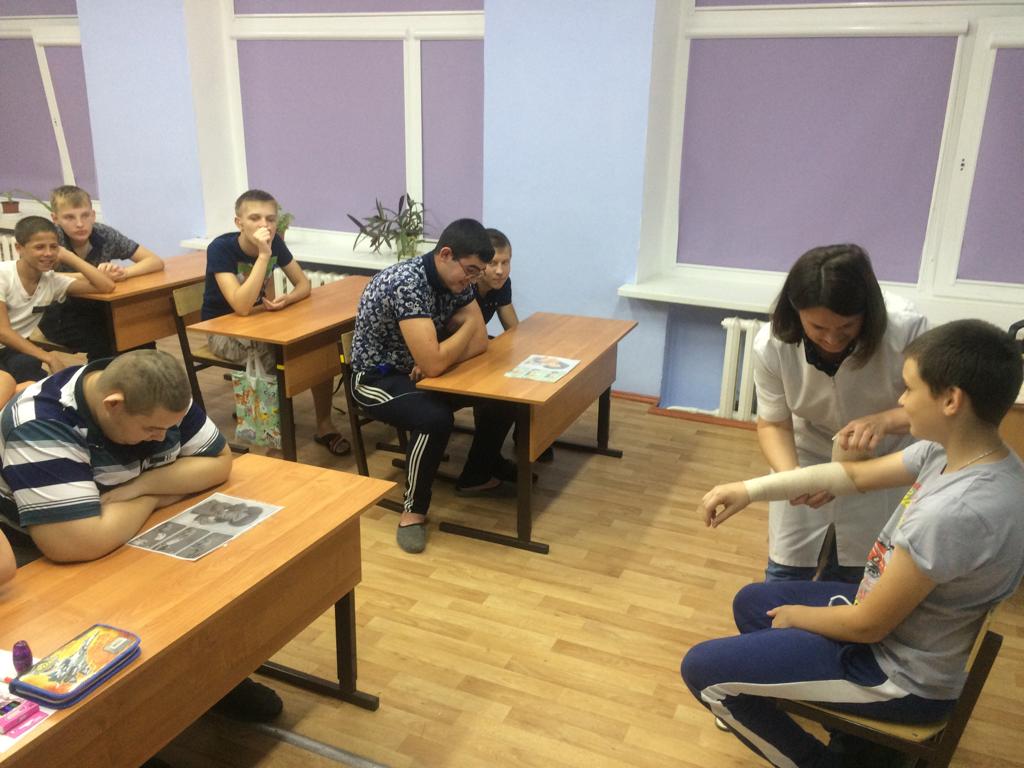 Организованы выставки  рисунков и плакатов  на тему: «Опасности вокруг нас».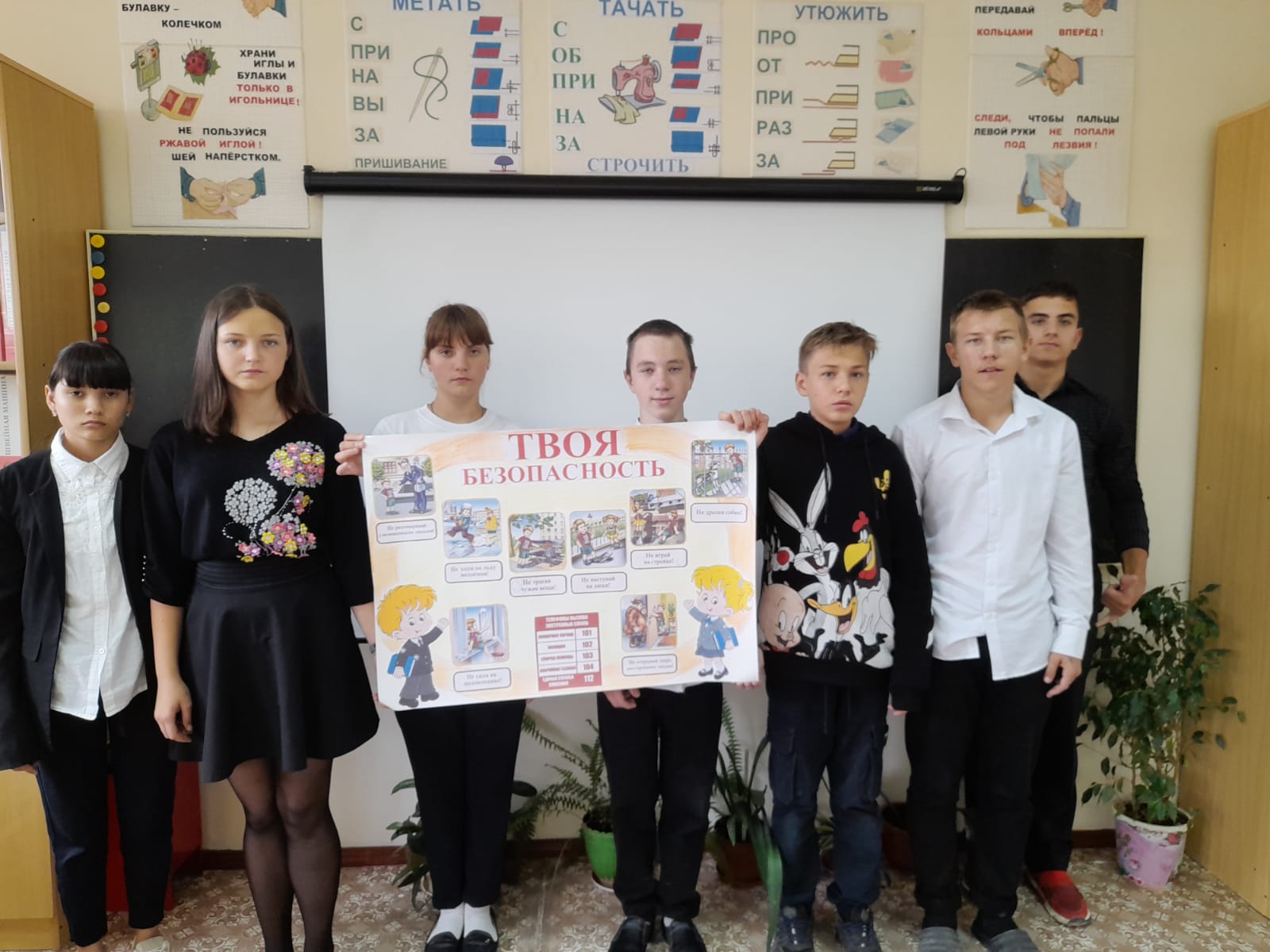    В рамках мероприятия 5 сентября 2022 года было проведено учебно-тренировочное  мероприятие с учащимися,  воспитанниками,  преподавательским составом и техническим персоналом ГКОУ РО Пролетарской школы-интерната в случае возникновения чрезвычайных ситуаций в здании  школы-интерната. По сигналу в течение  1 минут 58 секунд из основного   корпуса были эвакуированы  39  обучающихся  и   19  взрослых (преподавательский состав и обслуживающий персонал). Очаг возгорания условно был расположен в  холле на первом этаже. Был сделан условный звонок в пожарную часть. Все проведенные мероприятия явились частью постоянно осуществляемой школой-интернатом работы по профилактике всех видов детского травматизма.  В результате обучающиеся  проявили высокую заинтересованность в применении знаний по безопасности, узнали много нового и интересного, творчески подошли к выполнению заданий, показали достаточный уровень знаний правил безопасного поведения.Информацию подготовила заместитель директора по ВР           А.С. Безуглова 